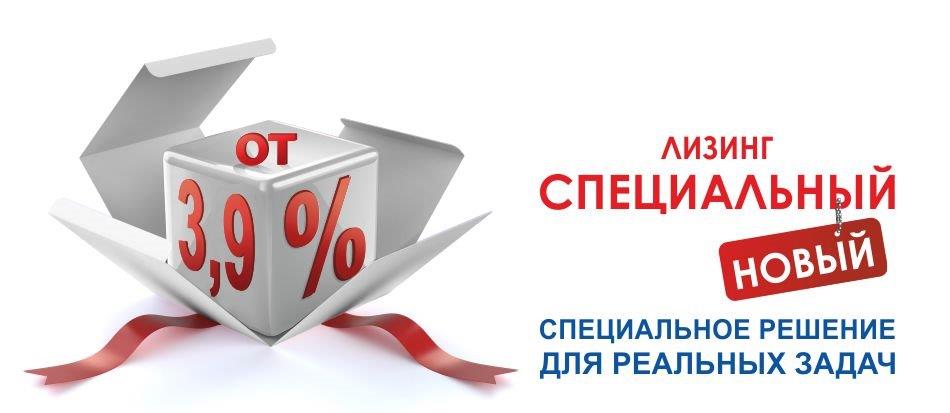   Годовое удорожание – от 3,9%   Удорожание за весь срок лизинга – от 4,6%  Полное КАСКО по ставке 1,09% годовых   Распространяется на всю серийную технику             производства ПАО «КАМАЗ» и специальную       технику на шасси КАМАЗ производства    заводов спецтехники  Действует во всех официальных дилерских     центрах ПАО «КАМАЗ»  Срок действия – с 01.11.2015 г. до 01.06.2016 г.